Из чего же, из чего же, из чего же сделаны наши поделки?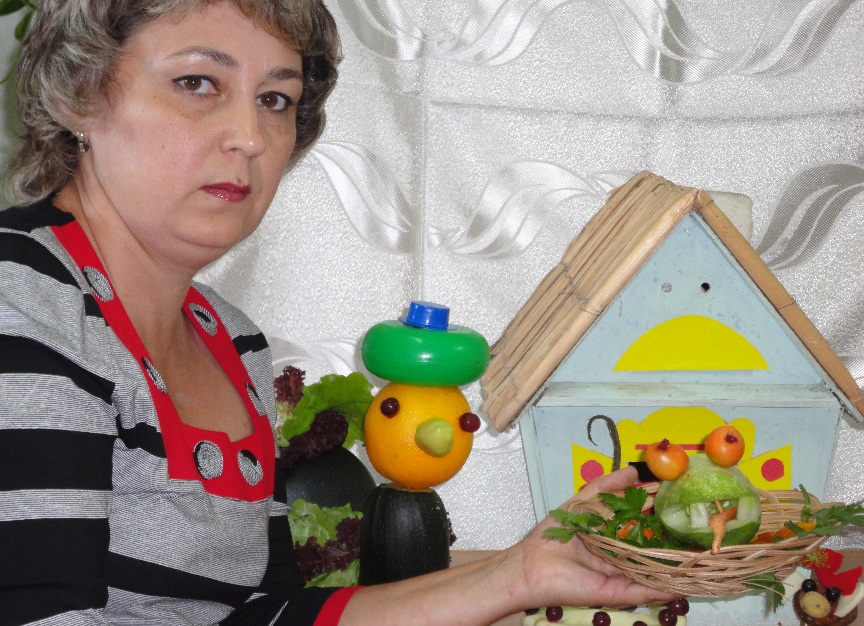 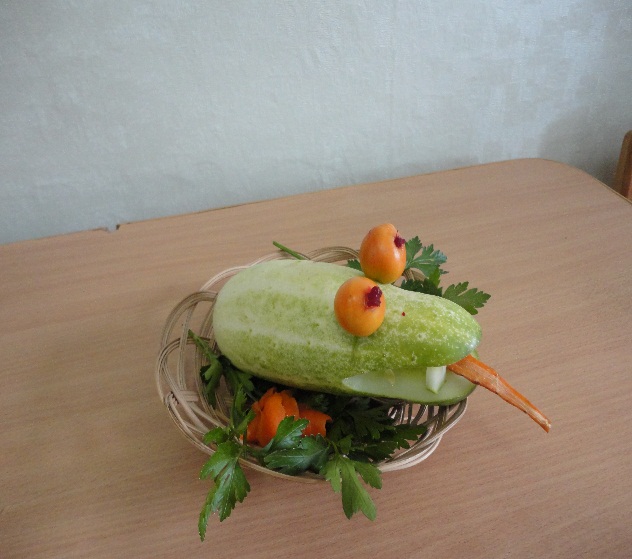 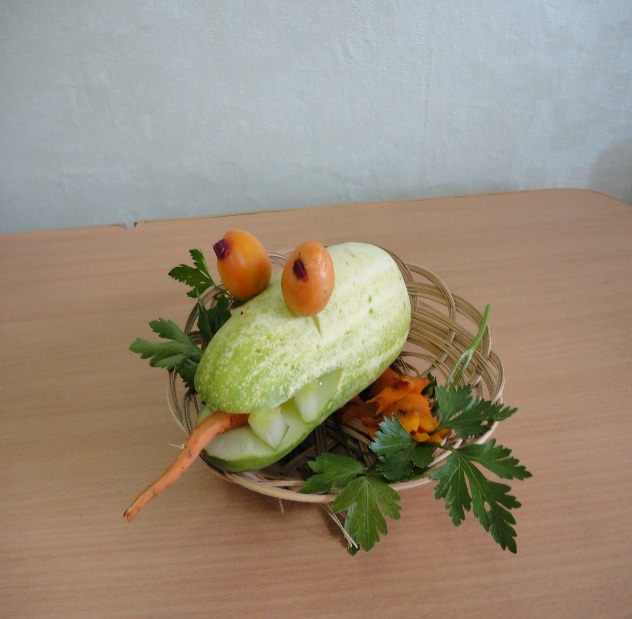 Из чего же, из чего же, из чего же сделаны наши поделки?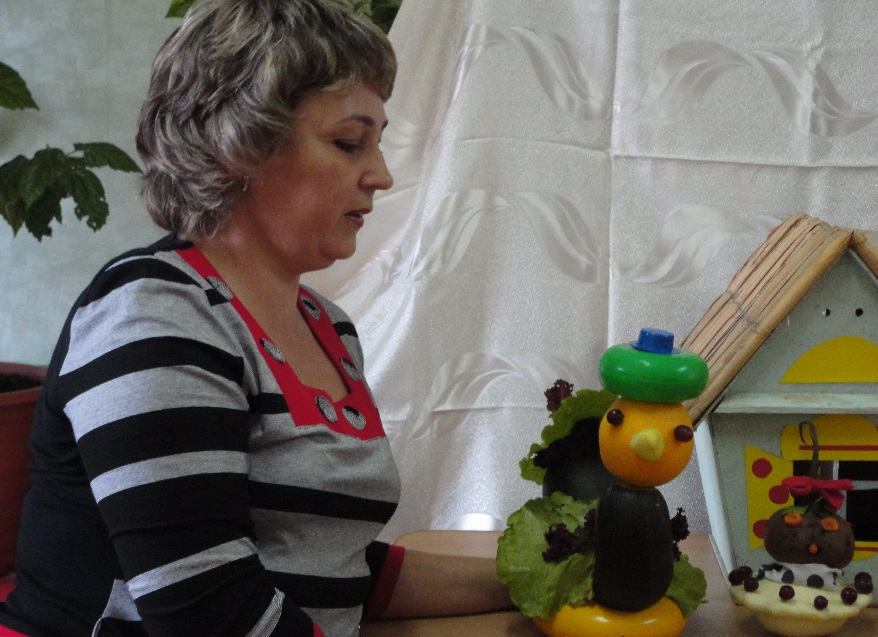 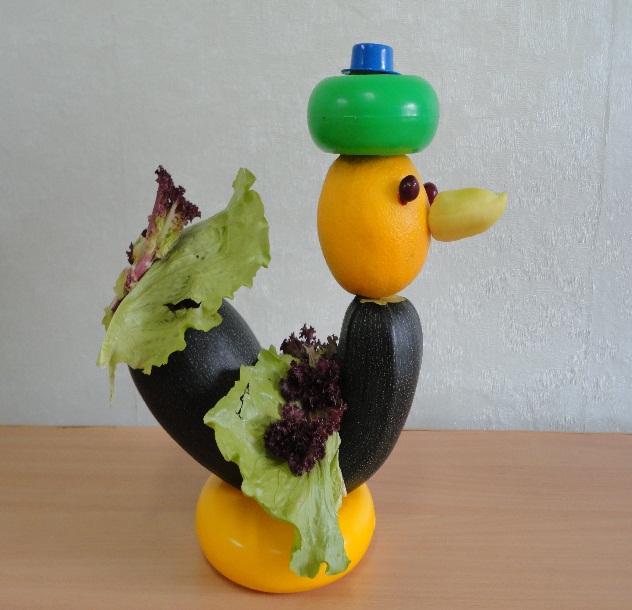 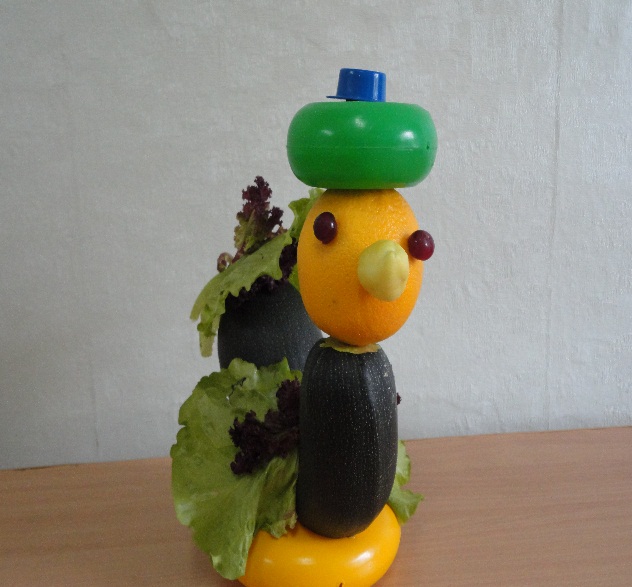 Из чего же, из чего же, из чего же сделаны наши поделки?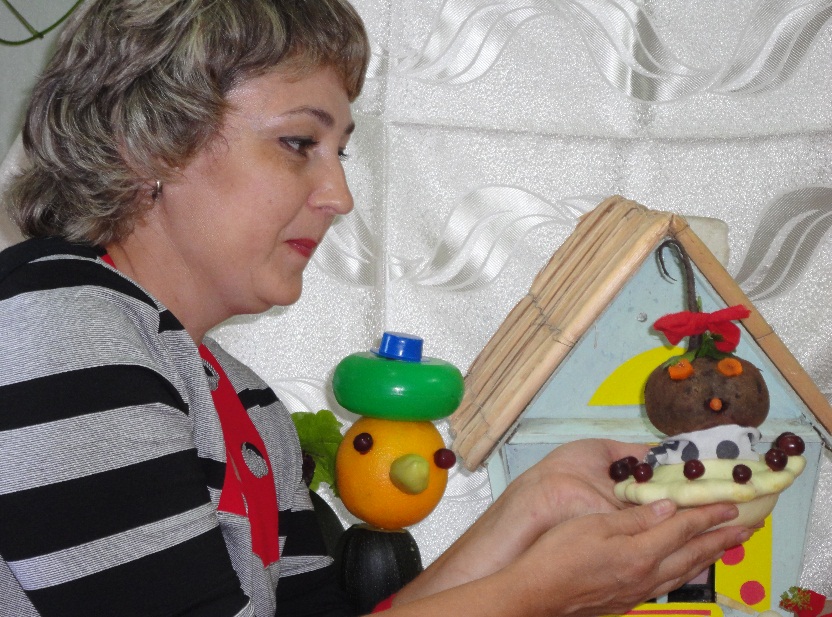 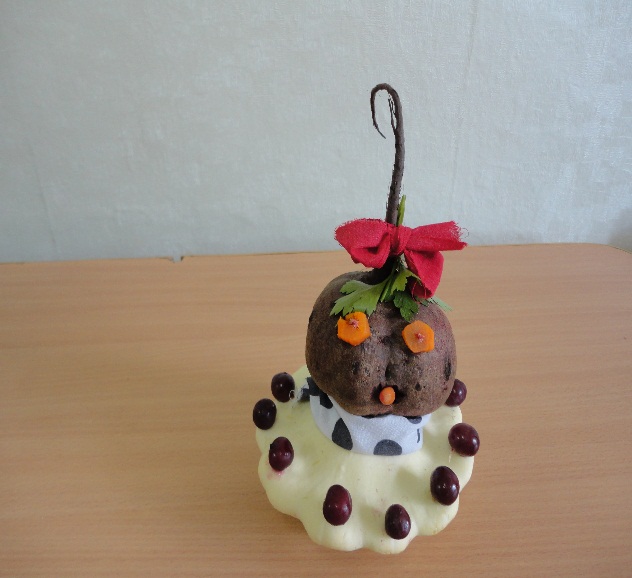 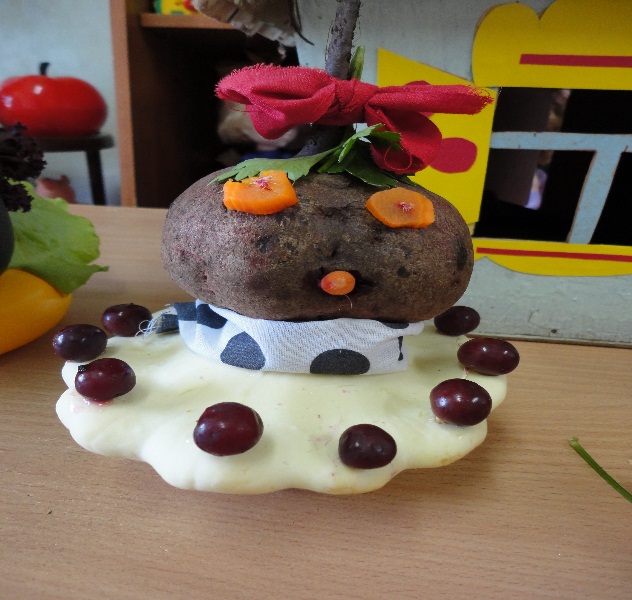 